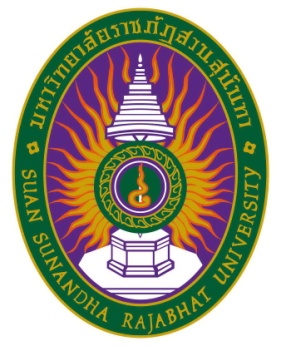 รายงานสรุปผลโครงการ/กิจกรรมโครงการ………………………………………………………………………………ฝ่าย...................................................................................สำนักวิชาการศึกษาทั่วไปและนวัตกรรมการเรียนรู้อิเล็กทรอนิกส์มหาวิทยาลัยราชภัฏสวนสุนันทาประจำปีงบประมาณ พ.ศ. 2563คำนำ……………………………………………………………………………………………………………………………………………………………………………………………………………………………………………………………………………………………………………………………………………………………………………………………………………………………………………………………………………………………………………………………………………………………………………………………………………………………………………………………………………………………………………………………………………………………………………………………………………………………………………………………………………………………………………………………………………………………………………………………………………………………………………………………………………………………………………………………………………………………………………………………………………………………………………………………………………………                                                                    ลงชื่อ.......................................................... (                                           )            ผู้รับผิดชอบโครงการสรุปผลการดำเนินงาน……………………………………………………………………………………………………………………………………………………………………………………………………………………………………………………………………………………………………………………………………………………………………………………………………………………………………………………………………………………………………………………………………………………………………………………………………………………………………………………………………………………………………………………………………………………………………………………………………………………………………………………………………………………………………………………………………………………………………………………………………………………………………………………………………………………………………………………………………………………………………………………………………………………………………………………………………………………
………………………………………………………………………………………………………………………………………………………………………………………………………………………………………………………………………………………………………………………………………………………………………………………………………………………………………………………………………………ลงชื่อ.......................................................... (                                   )ตำแหน่ง .................................ผู้รับผิดชอบโครงการ                                   ลงชื่อ...................................................................                                     (                                               )                               ตำแหน่ง  รองผู้อำนวยการฝ่าย...........................................................ผู้กำกับดูแลโครงการสารบัญ									    		         หน้า1. ชื่อโครงการ………………………………………………………………………………………………………………..2. ความสอดคล้องกับยุทธศาสตร์ของมหาวิทยาลัย……………………………………………………………..	 ยุทธศาสตร์ที่ 1 : พัฒนามหาวิทยาลัยให้เป็นเอตทัคคะอย่างยั่งยืน	 ยุทธศาสตร์ที่ 2 : สร้างผลงานวิชาการ ตีพิมพ์ เผยแพร่ และสิทธิทางปัญญา ยุทธศาสตร์ที่ 3 : สร้างความสัมพันธ์และเชื่อมโยงเครือข่าย	 ยุทธศาสตร์ที่ 4 : ขยายการยกย่องระดับนานาชาติตัวชี้วัด.................ดูจากแผนยุทธศาสตร์มหาวิทยาลัยกลยุทธ์.................ดูจากแผนยุทธศาสตร์มหาวิทยาลัย3. สอดคล้องกับตัวบ่งชี้ประกันคุณภาพของหน่วยงาน................................................................	 ยุทธศาสตร์ที่ 1 : พัฒนามหาวิทยาลัยให้เป็นเอตทัคคะอย่างยั่งยืน	 ยุทธศาสตร์ที่ 2 : สร้างเครือข่ายและขยายการยกย่องระดับนานาชาติตัวชี้วัด.................ดูจากแผนยุทธศาสตร์ของสำนัก (ดูจากตารางมอบหมายตัวชี้วัดของสำนักวิชาการศึกษาทั่วไปฯ)กลยุทธ์.................ดูจากแผนยุทธศาสตร์ของสำนัก (ดูจากแผนปฏิบัติการของสำนักวิชาการศึกษาทั่วไปฯ)4. โครงการที่ใช้ในการเบิกจ่ายงบประมาณยุทธศาสตร์ที่ 1 : พัฒนามหาวิทยาลัยให้เป็นเอตทัคคะอย่างยั่งยืนยุทธศาสตร์ที่ 3 : สร้างความสัมพันธ์ เชื่อมโยงเครือข่ายและท้องถิ่น5. ผู้ดำเนินโครงการ	5.1 ผู้รับผิดชอบหลัก........................................................................................................	5.2 คณะดำเนินงาน		5.2.1....................................................................................................................		5.2.2....................................................................................................................		5.2.3....................................................................................................................		5.2.4....................................................................................................................		5.2.5....................................................................................................................		5.2.6....................................................................................................................		5.2.7....................................................................................................................		5.2.8....................................................................................................................		5.2.9....................................................................................................................		5.2.10..................................................................................................................5.3 ผู้กำกับดูแล (รองผู้อำนวยการฝ่ายฯ)...............................................................................6. หลักการและเหตุผล………………………………………………………………………………………………………………………………………………………………………………………………………………………………………………………………………………………………………………………………7. วัตถุประสงค์ของโครงการ	7.1…………………………………………………………………………………………………………………….	7.2…………………………………………………………………………………………………………………….	7.3…………………………………………………………………………………………………………………….8. ลักษณะของแผนงานโครงการ แผนงานโครงการใหม่	 แผนงานโครงการต่อเนื่อง (ระบุ เริ่มตั้งแต่ปี พ.ศ. ................................) แผนงานโครงการขยายผล  (ระบุชื่อโครงการต่อเนื่อง/โครงการขยายผล.............................................)9. ประเภทโครงการ การฝึกอบรม สัมมนา อภิปราย บรรยาย ประชุมเชิงปฏิบัติการ การสอนหลักสูตรพิเศษเพื่อรับประกาศนียบัตร การวิเคราะห์ การตรวจสอบ การทดสอบ การสอบเทียบ การประเมินผล และการแปล การวางแผน การวางระบบ การออกแบบ การประดิษฐ์ หรือการผลิต การให้บริการเครื่องมือหรืออุปกรณ์ต่างๆ		 การให้คำปรึกษาหรือข้อแนะนำ หรือการให้บริการข้อมูล การศึกษาผลกระทบด้านสิ่งแวดล้อม การให้บริการในลักษณะอื่น ๆ (ระบุ)………………………………………………………10. วันเวลา และสถานที่ดำเนินการ…………………………………………………………………………………………………………………………………………………………11.แผนการดำเนินงาน/กิจกรรม โครงการ (ดังตัวอย่างตารางข้างล่างนี้)1.จำนวนผู้เข้าร่วมโครงการ/กลุ่มเป้าหมาย	ผู้เข้าร่วมโครงการ	1) ผู้บริหาร...................................................................................คน	2) บุลคากร...................................................................................คน	3) อาจารย์...................................................................................คน	4) นักศึกษา..................................................................................คน	5) อื่นๆ โปรดระบุ.........................................................................คน	รวมผู้เข้าร่วมโครงการทั้งสิ้น...........................................................คน2.สรุปค่าใช้จ่ายในการดำเนินโครงการงบประมาณที่ประมาณการในโครงการ………………………………………………………………………..			 งปม.แผ่นดิน					จำนวนเงิน....................บาท			 งปม.รายได้					จำนวนเงิน....................บาท			 งปม.รายได้-ภาคพิเศษ			จำนวนเงิน....................บาท			 นอกงบประมาณ ระบุแหล่งที่มา............		จำนวนเงิน....................บาทงบประมาณที่ใช้จ่ายจริง.....................................................................................................หมวดค่าตอบแทนวิทยากร				จำนวนเงิน....................บาทหมวดค่าใช้สอย (ค่าอาหารกลางวัน/ค่าอาหารว่าง)		จำนวนเงิน....................บาทหมวดค่าใช้สอย (ค่าถ่ายเอกสาร/ค่าจัดทำป้ายไวนิล)		จำนวนเงิน....................บาทหมวดค่าใช้สอย (ค่าถ่ายเอกสาร/ค่าจัดทำป้ายไวนิล)		จำนวนเงิน....................บาทหมวดค่าวัสดุ อื่นๆ (วัสดุ อื่นๆ ที่ใช้ในโครงการ) 		จำนวนเงิน....................บาทหมวดค่าใช้สอยอื่นๆ (จ้างทั่วไป)				จำนวนเงิน....................บาท3. ผลที่ได้รับจากโครงการ (ต้องให้สอดคล้องวัตถุประสงค์ของโครงการ)3.1…………………………………………………………………………………………………………………….	3.2…………………………………………………………………………………………………………………….	3.3…………………………………………………………………………………………………………………….4. ผลประเมินโครงการ5. สาเหตุหรือปัจจัยความเสี่ยงที่อาจเกิดขึ้นในการดำเนินโครงการ	5.1 ปัญหา อุปสรรค ในการดำเนินโครงการ………………………………………………………………………………………………………………………………………………………………………………………………………………………………………………………………………………………………………………………………………………………………………………………………………………………………………………………………………………………………	5.2 ข้อเสนอแนะในการดำเนินงานในครั้งต่อไป………………………………………………………………………………………………………………………………………………………………………………………………………………………………………………………………………………………………………………………………………………………………………………………………………………………………………………………………………………6. ภาพกิจกรรม	- บันทึกข้อความโครงการ/โครงการที่ได้รับการอนุมัติ/กำหนดการโครงการ	- คำสั่งแต่งตั้งคณะกรรมการดำเนินงานโครงการฯ	- สรุปรายงานผลการประเมินโครงการฯ 	- แบบฟอร์มประเมินโครงการ	- ใบลงชื่อที่เข้าร่วมโครงการ	- เอกสารประกอบการดำเนินโครงการ (เช่นเอกสารการบรรยาย/แผ่นพับ/หนังสืออื่นๆที่เกี่ยวข้อง)	- หนังสือเชิญวิทยากร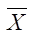 คำนำ……………………………………………………………………………………………………………………………………..กสารบัญ………………………………………………………………………………………………………………………………….ขสรุปผลการดำเนินงาน……………………………………………………………………………………………………………..คส่วนที่ 1 ข้อมูลเบื้องต้นโครงการชื่อโครงการ………………………………………………………………………………………………………………..........ความสอดคล้องกับยุทธศาสตร์ของมหาวิทยาลัย…………………………………………………………………….สอดคล้องกับยุทธศาสตร์ของหน่วยงาน...........................................................................................หัวหน้าหน่วยงาน………………………………………………………………………………………………………..........ผู้ดำเนินโครงการ / ผู้กำกับดูแลโครงการ.………………………………………………………………………….....หลักการและเหตุผล..........................................................................................................................วัตถุประสงค์ของโครงการ................................................................................................................ลักษณะของแผนงานโครงการ.........................................................................................................ประเภทโครงการ…………………………………………………………………………………………………………….ระยะเวลาดำเนินโครงการ............................................................................................................แผนการดำเนินงาน......................................................................................................................ส่วนที่ 2 ผลการดำเนินโครงการ1. จำนวนผู้เข้าโครงการ/กลุ่มเป้าหมาย................................................................................................2. งบประมาณรายจ่าย..........................................................................................................................งบประมาณที่ประมาณการในโครงการ……………………………………………………………………………….งบประมาณที่ใช้จ่ายจริง................................................................................................................3. ผลที่ได้รับจากโครงการ4. ผลประเมินโครงการ.........................................................................................................................5. สาเหตุหรือปัจจัยความเสี่ยงที่อาจเกิดขึ้นในการดำเนินโครงการ....................................................6. ภาพกิจกรรมภาคผนวก เอกสารประกอบหลักฐานแนบท้ายรายงานสรุปผลการดำเนินโครงการ - บันทึกข้อความโครงการ/โครงการที่ได้รับการอนุมัติ/กำหนดการโครงการ- คำสั่งแต่งตั้งคณะกรรมการดำเนินงานโครงการฯ- สรุปรายงานผลการประเมินโครงการฯ - แบบฟอร์มประเมินโครงการ- ใบลงชื่อที่เข้าร่วมโครงการ- เอกสารประกอบการดำเนินโครงการ (เช่นเอกสารการบรรยาย/แผ่นพับ/หนังสืออื่นๆที่เกี่ยวข้อง)- หนังสือเชิญวิทยากร1โครงการประกันคุณภาพการศึกษา (กพร.)2โครงการพัฒนานักศึกษาตามคุณลักษณะบัณฑิตที่พึงประสงค์และอัตลักษณ์สวนสุนันทา3กิจกรรมส่งเสริมการบำรุงศิลปวัฒนธรรม4โครงการพัฒนาบุคลากรสู่มืออาชีพ5โครงการพัฒนาศักยภาพด้านภาษาอังกฤษของบุคลากร (กพร.)6โครงการพัฒนา/ปรับปรุงกระบวนการปฏิบัติงาน7โครงการกำกับองค์การที่ดี8โครงการสื่อและอุปกรณ์การเรียนรู้ ภาคปกติ-ภาคพิเศษโครงการพัฒนาและปรับปรุงระบบเทคโนโลยีสารสนเทศ (กพร.)9โครงการปรับปรุงกายภาพและภูมิทัศน์ที่เป็นมิตรต่อสิ่งแวดล้อม10โครงการจัดหารายได้ด้วยการบริการวิชาการ1โครงการการมีส่วนร่วมของเครือข่ายและท้องถิ่นในการพัฒนามหาวิทยาลัย (กพร.)2โครงการจัดอันดับมหาวิทยาลัย (U-Ranking) (Agenda) (Agenda, กพร.)3โครงการประชาสัมพันธ์เชิงรุก (กพร.)4โครงการความร่วมมือกับเครือข่ายภายในประเทศ (Agenda) (กพร.)5โครงการจัดกิจกรรมตามข้อตกลงความร่วมมือของเครือข่ายและท้องถิ่น (กพร.)6โครงการพัฒนาและปรับปรุงระบบบริหารจัดการเครือข่าย (กพร.)7โครงการพัฒนาปรับปรุงฐานข้อมูลเครือข่ายในการบริหารจัดการ (กพร.)8โครงการปรับปรุงเว็บไซต์ (กพร.)กิจกรรมปีงบประมาณ พ.ศ. 2563ปีงบประมาณ พ.ศ. 2563กิจกรรมพฤษภาคมมิถุนายน1. ประชุมจัดเตรียมโครงการ10 2. ขออนุมัติโครงการ10-13 3. จัดเตรียมเนื้อหาในการอบรมและเชิญวิทยากรผู้เชี่ยวชาญบรรยาย16-31 4. ดำเนินการจัดโครงการ15-165. ประเมินผลโครงการ16-206. สรุปและรายงานผลการดำเนินโครงการ21-30ตัวชี้วัดเป้าหมายผลการประเมินการบรรลุการบรรลุตัวชี้วัดเป้าหมายผลการประเมินบรรลุไม่บรรลุ